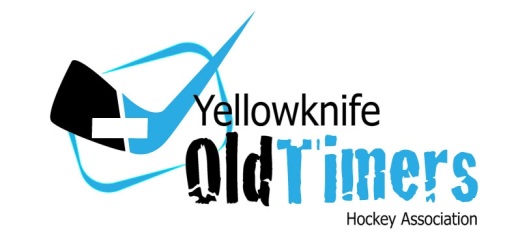 Meeting MinutesNovermber 2nd, 2015 – 6pmCall to order6:06pm Approval of last meeting minutesMotion: Dave (JTFN), 2nd Artie (Northbest)Reports:             President – No issues to report        Vice President – No issues to report        TreasurerNeed to be aware that it takes 5 business days to cancel ice with the CityIts $250+ for every ice timeOur bylaw only requires 48 hours notice to cancel a game, but we are still leaving ice times unused and paying for them in full        Discipline Chair – No issues to report        Referee in ChiefRef Clinic will be held Nov. 11 @ YK1 BuildingWill look to provide a schedule to the league and contact information for the officials        Scheduler – No issues to reportGreat Slave Classic Sign-up35 players signed up so farCut-off will be Thursday the 5thGSC ScheduleDraft will be Monday the 9thGames played 12th – 14thLeague FeesAll teams have met the first installmentYKCA UpdateCity has indicated we are on scheduleAdult Skills ClinicWIMPS will be hosting an “Adult” practice session(s)Looking for volunteers (coaches) to run the sessionsOne session in each of Nov/Dec/JanGame Cancellation FinesTwo teams did not give 48 hours’ notice and don’t think they should payMay have to consider having Shinny when we can’t fill games slots, but do not have 5 days to cancelLeague needs to clarify who the notification is sent to and howMotion: 72 hours notice is required to cancel an ice time, the notification must be sent to Mike (President), Stephane (Scheduler), & Terry (RiC).Motion by Artie (Northbest), 2nd by Frank (J&A)CarriedNew BusinessPlayers must be 35 to lace em up, not almost 35!Subway & TAIT likely to cancel Dec. 19 – 10:30 gameAdjournment6:38pm